РАСПОРЯЖЕНИЕ ЗАРЕГИСТРИРОВАННОГО ЛИЦА 
О ПРЕДОСТАВЛЕНИИ ИНФОРМАЦИИ ИЗ РЕЕСТРАЗарегистрированное ФИЗИЧЕСКОЕ лицо или НотариусЗарегистрированное ЮРИДИЧЕСКОЕ лицоГотовитесь к сделке? Есть риск не получить акции или оплату за них? Услуга «Безопасная сделка» от АО «НРК-Р.О.С.Т.» для Вас! Подробно: 8-495-780-73-63.Вх. № ______________________Дата ___________________________________Принял ______________/__________________________Вх. № ________________________________Дата __________________________________________Принял _________________/_______________________________Эмитент: полное наименование с указанием организационно-правовой формы.Вид счета лицевой счет владельца  казначейский лицевой счет лицевой счет доверительного управляющего лицевой счет номинального держателя депозитный лицевой счет лицевой счет эскроу-агентаФамилия, имя,отчество Паспорт гражданина РФ     Иной документ (указать наименование): Паспорт гражданина РФ     Иной документ (указать наименование): Паспорт гражданина РФ     Иной документ (указать наименование): Паспорт гражданина РФ     Иной документ (указать наименование): Паспорт гражданина РФ     Иной документ (указать наименование): Паспорт гражданина РФ     Иной документ (указать наименование):Серия:Номер:Дата выдачи:Дата выдачи:Код подразделения:Наименование органа, выдавшего документНаименование органа, выдавшего документНаименование органа, выдавшего документНаименование органа, выдавшего документПолное наименованиеДля российского юридического лица ОГРНДата присвоения ОГРНДля иностранного юридического лицаНомер в торговом реестре(ином учетном регистре)Дата регистрации (присвоения номера)Настоящим прошу предоставитьНастоящим прошу предоставитьНастоящим прошу предоставитьНастоящим прошу предоставитьНастоящим прошу предоставитьНастоящим прошу предоставитьНастоящим прошу предоставитьНастоящим прошу предоставить выписку из реестра о состоянии лицевого счета на дату: выписку из реестра о состоянии лицевого счета на дату: выписку из реестра о состоянии лицевого счета на дату: выписку из реестра о состоянии лицевого счета на дату: выписку из реестра о состоянии лицевого счета на дату: справку о состоянии лицевого счета на дату: справку о состоянии лицевого счета на дату: справку о состоянии лицевого счета на дату: справку о наличии на лицевом счете следующих ценных бумаг на дату: справку о наличии на лицевом счете следующих ценных бумаг на дату: справку о наличии на лицевом счете следующих ценных бумаг на дату:Вид, категория (тип) ценной бумагиВид, категория (тип) ценной бумагиРегистрационный номер выпускаРегистрационный номер выпускаКоличество (цифрами и прописью)Количество (цифрами и прописью) справку об операциях за период справку об операциях за период справку об операциях за периодспо уведомление о проведении операции на основании следующих документов: уведомление о проведении операции на основании следующих документов: уведомление о проведении операции на основании следующих документов: уведомление о проведении операции на основании следующих документов: уведомление о проведении операции на основании следующих документов: уведомление о проведении операции на основании следующих документов: уведомление о проведении операции на основании следующих документов: уведомление о проведении операции на основании следующих документов: иное: иное:Способ полученияСпособ полученияСпособ полученияСпособ полученияСпособ полученияСпособ полученияСпособ полученияСпособ получения заказное письмо, направляется на почтовый адрес (для юридического лица) / адрес фактического места жительства (для физического лица) заказное письмо, направляется на почтовый адрес (для юридического лица) / адрес фактического места жительства (для физического лица) заказное письмо, направляется на почтовый адрес (для юридического лица) / адрес фактического места жительства (для физического лица) заказное письмо, направляется на почтовый адрес (для юридического лица) / адрес фактического места жительства (для физического лица) заказное письмо, направляется на почтовый адрес (для юридического лица) / адрес фактического места жительства (для физического лица) заказное письмо, направляется на почтовый адрес (для юридического лица) / адрес фактического места жительства (для физического лица) заказное письмо, направляется на почтовый адрес (для юридического лица) / адрес фактического места жительства (для физического лица) заказное письмо, направляется на почтовый адрес (для юридического лица) / адрес фактического места жительства (для физического лица) лично/уполномоченный представитель лично/уполномоченный представитель лично/уполномоченный представитель лично/уполномоченный представитель лично/уполномоченный представитель лично/уполномоченный представитель лично/уполномоченный представитель лично/уполномоченный представитель в форме электронного документа, подписанного электронной подписью (при наличии договора ЭДО) в форме электронного документа, подписанного электронной подписью (при наличии договора ЭДО) в форме электронного документа, подписанного электронной подписью (при наличии договора ЭДО) в форме электронного документа, подписанного электронной подписью (при наличии договора ЭДО) в форме электронного документа, подписанного электронной подписью (при наличии договора ЭДО) в форме электронного документа, подписанного электронной подписью (при наличии договора ЭДО) в форме электронного документа, подписанного электронной подписью (при наличии договора ЭДО) в форме электронного документа, подписанного электронной подписью (при наличии договора ЭДО)Подпись зарегистрированного лица / уполномоченного представителя                                                                                                                                                                   М.П.Фамилия, имя и отчество лица, подписавшего распоряжениеРеквизиты документа – основания полномочий уполномоченного представителя (при необходимости)Распоряжение предоставлено ________________/_________________________________________________/							расшифровка (полностью)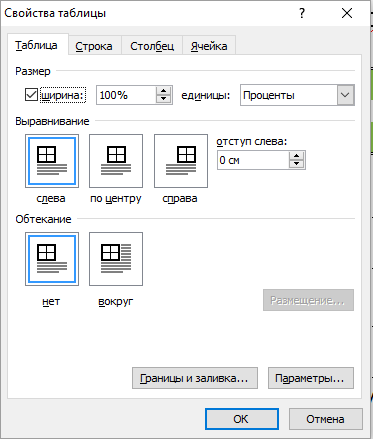 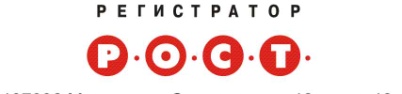 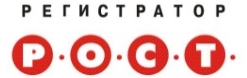 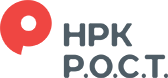 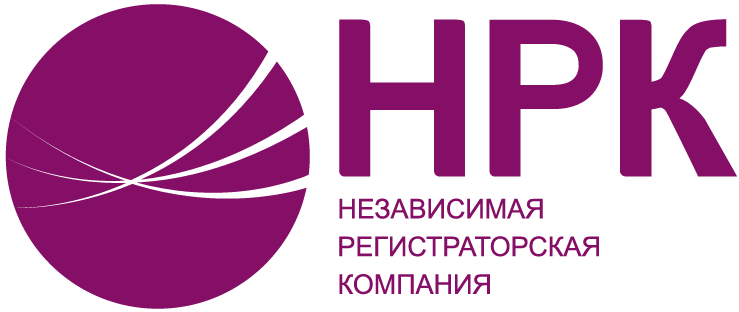 